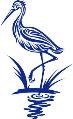 Cranleigh Rugby Football ClubCranleigh Rugby Football ClubCranleigh Rugby Football ClubCranleigh Rugby Football ClubSubscription identifier numberFor office useMEMBERSHIP DETAILS AND STANDING ORDER FORMMEMBERSHIP DETAILS AND STANDING ORDER FORMMEMBERSHIP DETAILS AND STANDING ORDER FORMMEMBERSHIP DETAILS AND STANDING ORDER FORMMEMBERSHIP DETAILS AND STANDING ORDER FORMMEMBERSHIP DETAILS AND STANDING ORDER FORM   Wildwood Lane, Cranleigh, Surrey, GU6 8JR Tel: 01483 275843   Wildwood Lane, Cranleigh, Surrey, GU6 8JR Tel: 01483 275843   Wildwood Lane, Cranleigh, Surrey, GU6 8JR Tel: 01483 275843   Wildwood Lane, Cranleigh, Surrey, GU6 8JR Tel: 01483 275843   Wildwood Lane, Cranleigh, Surrey, GU6 8JR Tel: 01483 275843   Wildwood Lane, Cranleigh, Surrey, GU6 8JR Tel: 01483 275843Please send completed to forms toMembership Secretary,Mike Chapman,‘Swallow Ridge’, Lynwick Street,Rudgwick, RH12 3DGOr email totreasurercrfc@btinternet.comPlease send completed to forms toMembership Secretary,Mike Chapman,‘Swallow Ridge’, Lynwick Street,Rudgwick, RH12 3DGOr email totreasurercrfc@btinternet.comPlease send completed to forms toMembership Secretary,Mike Chapman,‘Swallow Ridge’, Lynwick Street,Rudgwick, RH12 3DGOr email totreasurercrfc@btinternet.comPlease send completed to forms toMembership Secretary,Mike Chapman,‘Swallow Ridge’, Lynwick Street,Rudgwick, RH12 3DGOr email totreasurercrfc@btinternet.comPlease send completed to forms toMembership Secretary,Mike Chapman,‘Swallow Ridge’, Lynwick Street,Rudgwick, RH12 3DGOr email totreasurercrfc@btinternet.comPlease send completed to forms toMembership Secretary,Mike Chapman,‘Swallow Ridge’, Lynwick Street,Rudgwick, RH12 3DGOr email totreasurercrfc@btinternet.comRATESAs a member of CRFC we expect all members to commit to a ½ day volunteering at the club each season plus pay the following subscriptions by Standing Order each monthAs a member of CRFC we expect all members to commit to a ½ day volunteering at the club each season plus pay the following subscriptions by Standing Order each monthAs a member of CRFC we expect all members to commit to a ½ day volunteering at the club each season plus pay the following subscriptions by Standing Order each monthAs a member of CRFC we expect all members to commit to a ½ day volunteering at the club each season plus pay the following subscriptions by Standing Order each monthTick HereRATESFull PlayingFull Playing£ 30 PER MONTH£ 30 PER MONTHRATESStudent / UnemployedStudent / Unemployed£ 14.00 PER MONTH£ 14.00 PER MONTHRATESNon-Playing memberNon-Playing member£ 13.50 PER MONTH£ 13.50 PER MONTHRATESVice PresidentVice President£             PER MONTH (DISCRETIONARY DONATION)£             PER MONTH (DISCRETIONARY DONATION)Membership Details Membership Details Membership Details Membership Details Membership Details Membership Details Name Name E mailE mailAddress Address OccupationOccupationHome Telephone Home Telephone Home Telephone Home Telephone Home Telephone Home Telephone Work TelephoneWork TelephoneWork TelephoneWork TelephoneWork TelephoneWork TelephoneMobile TelephoneMobile TelephoneMobile TelephoneMobile TelephoneMobile TelephoneMobile TelephoneCRANLEIGH RUGBY FOOTBALL CLUB - STANDING ORDER MANDATE CRANLEIGH RUGBY FOOTBALL CLUB - STANDING ORDER MANDATE Please accept this form as authority to transfer £          on receipt of this form and thereafter on the 1st of every month until further notice, or until cancelled by the Membership Secretary or in writing by me.Please accept this form as authority to transfer £          on receipt of this form and thereafter on the 1st of every month until further notice, or until cancelled by the Membership Secretary or in writing by me.Commencement Date1st                                               2019 / 20 (delete as app)From Account To the account as detailed belowTo Lloyds BankFrom Account To the account as detailed belowTo Lloyds Bank